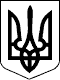 ВЕЛИКОСЕВЕРИНІВСЬКА СІЛЬСЬКА РАДА
КРОПИВНИЦЬКОГО РАЙОНУ КІРОВОГРАДСЬКОЇ ОБЛАСТІШІСТНАДЦЯТА  СЕСІЯ ВОСЬМОГО СКЛИКАННЯРІШЕННЯвід  «» грудня 2021 року                                                                     № с. Велика СеверинкаПро затвердження Програми про забезпечення виконання  заходів  з територіальної оборони Великосеверинівської сільської ради на 2022 рік Відповідно до Закону України «Про оборону», указів Президента України від 01 травня 2014 року №447 «Про заходи щодо підвищення обороноздатності держави» від 23 вересня 2016 року №406 «Про затвердження Положення про територіальну оборону», постанови кабінету міністрів від 23 березня 2017 року №04 «Про затвердження Тимчасової постанови з територіальної оборони», керуючись ст.42 Закону України «Про місцеве самоврядування Україні», СІЛЬСЬКА РАДА ВИРІШИЛА:1.Затвердити Програму про забезпечення виконання заходів з територіальної оборони Великосеверинівської сільської ради на 2022 рік, що додається.2. Контроль за виконанням даного рішення покласти на постійну комісію з питань регламенту, законності, депутатської діяльності, етики та запобігання корупції.Сільський голова                                                                 Сергій ЛЕВЧЕНКО 